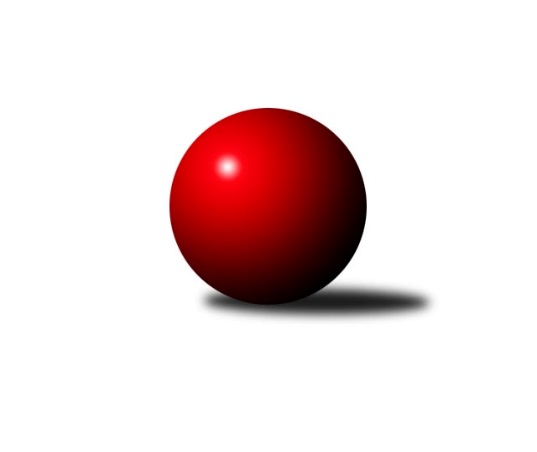 Č.16Ročník 2017/2018	17.2.2018Nejlepšího výkonu v tomto kole: 2703 dosáhlo družstvo: Sokol Přemyslovice˝A˝Severomoravská divize 2017/2018Výsledky 16. kolaSouhrnný přehled výsledků:SKK Ostrava B	- TJ Spartak Přerov ˝B˝	1:7	2398:2516	2.0:10.0	17.2.TJ  Krnov ˝A˝	- KK Minerva Opava ˝A˝	2:6	2294:2323	6.0:6.0	17.2.TJ Sokol Sedlnice ˝A˝	- TJ Opava ˝B˝	7:1	2578:2475	9.0:3.0	17.2.SKK Jeseník ˝A˝	- TJ Sokol Michálkovice ˝A˝	7:1	2583:2497	9.0:3.0	17.2.TJ Sokol Bohumín ˝B˝	- KK Šumperk ˝B˝	8:0	2651:2481	9.0:3.0	17.2.TJ Horní Benešov ˝B˝	- Sokol Přemyslovice˝A˝	3:5	2622:2703	5.0:7.0	17.2.Tabulka družstev:	1.	KK Šumperk ˝B˝	16	12	0	4	82.5 : 45.5 	114.5 : 77.5 	 2582	24	2.	Sokol Přemyslovice˝A˝	16	10	0	6	78.0 : 50.0 	104.5 : 87.5 	 2539	20	3.	TJ Sokol Michálkovice ˝A˝	16	9	1	6	72.5 : 55.5 	113.0 : 79.0 	 2468	19	4.	TJ Opava ˝B˝	16	9	1	6	69.5 : 58.5 	96.0 : 96.0 	 2520	19	5.	TJ Spartak Přerov ˝B˝	16	8	1	7	73.0 : 55.0 	116.0 : 76.0 	 2534	17	6.	TJ Sokol Sedlnice ˝A˝	16	8	1	7	71.0 : 57.0 	96.5 : 95.5 	 2523	17	7.	SKK Jeseník ˝A˝	16	8	1	7	61.0 : 67.0 	89.0 : 103.0 	 2484	17	8.	TJ Sokol Bohumín ˝B˝	16	8	0	8	59.0 : 69.0 	92.0 : 100.0 	 2509	16	9.	KK Minerva Opava ˝A˝	16	7	0	9	55.5 : 72.5 	86.5 : 105.5 	 2498	14	10.	TJ Horní Benešov ˝B˝	16	6	1	9	59.0 : 69.0 	94.0 : 98.0 	 2561	13	11.	SKK Ostrava B	16	6	0	10	50.5 : 77.5 	77.5 : 114.5 	 2447	12	12.	TJ  Krnov ˝A˝	16	2	0	14	36.5 : 91.5 	72.5 : 119.5 	 2418	4Podrobné výsledky kola:	 SKK Ostrava B	2398	1:7	2516	TJ Spartak Přerov ˝B˝	Miroslav Složil	 	 209 	 227 		436 	 1:1 	 415 	 	212 	 203		Michal Loučka	Radek Foltýn	 	 211 	 198 		409 	 0:2 	 441 	 	230 	 211		Zdeněk Macháček st.	Tomáš Polášek	 	 180 	 199 		379 	 0:2 	 434 	 	218 	 216		Jaroslav Krejčí	Michal Blinka	 	 211 	 193 		404 	 1:1 	 408 	 	201 	 207		Vladimír Mánek	Daneš Šodek	 	 198 	 195 		393 	 0:2 	 415 	 	217 	 198		David Janušík	Pavel Gerlich	 	 190 	 187 		377 	 0:2 	 403 	 	206 	 197		Stanislav Beňa ml. ml.rozhodčí: Nejlepší výkon utkání: 441 - Zdeněk Macháček st.	 TJ  Krnov ˝A˝	2294	2:6	2323	KK Minerva Opava ˝A˝	Jiří Jedlička	 	 177 	 201 		378 	 1:1 	 390 	 	191 	 199		Gabriela Beinhaeurová	Vítězslav Kadlec	 	 197 	 189 		386 	 2:0 	 355 	 	172 	 183		Jan Strnadel	Jaromír Čech	 	 186 	 180 		366 	 1:1 	 381 	 	210 	 171		Josef Plšek	František Vícha	 	 195 	 189 		384 	 0:2 	 405 	 	203 	 202		Aleš Fischer	Vít Hrašna	 	 184 	 175 		359 	 0:2 	 399 	 	210 	 189		Luděk Slanina	Petr Vaněk	 	 204 	 217 		421 	 2:0 	 393 	 	180 	 213		Tomáš Slavíkrozhodčí: Nejlepší výkon utkání: 421 - Petr Vaněk	 TJ Sokol Sedlnice ˝A˝	2578	7:1	2475	TJ Opava ˝B˝	Miroslav Mikulský	 	 226 	 242 		468 	 2:0 	 423 	 	211 	 212		Josef Matušek	Adam Chvostek	 	 208 	 207 		415 	 1:1 	 422 	 	221 	 201		Břetislav Mrkvica	Lukáš Koliba	 	 209 	 206 		415 	 1:1 	 413 	 	199 	 214		Rudolf Haim	Jaroslav Tobola	 	 223 	 239 		462 	 2:0 	 418 	 	218 	 200		Svatopluk Kříž	Zdeněk Skala	 	 201 	 204 		405 	 2:0 	 398 	 	200 	 198		Vladimír Peter	Milan Janyška	 	 199 	 214 		413 	 1:1 	 401 	 	210 	 191		Josef Němecrozhodčí: Nejlepší výkon utkání: 468 - Miroslav Mikulský	 SKK Jeseník ˝A˝	2583	7:1	2497	TJ Sokol Michálkovice ˝A˝	Pavel Hannig	 	 212 	 214 		426 	 2:0 	 407 	 	194 	 213		Jiří Řepecký	Petr Šulák	 	 225 	 231 		456 	 2:0 	 407 	 	200 	 207		Petr Řepecký	Václav Smejkal	 	 215 	 233 		448 	 1:1 	 422 	 	227 	 195		Martin Ščerba	Jiří Vrba	 	 207 	 194 		401 	 2:0 	 385 	 	206 	 179		Daniel Dudek	Jaromíra Smejkalová	 	 235 	 211 		446 	 1:1 	 436 	 	214 	 222		Josef Linhart	Luboš Brouček	 	 192 	 214 		406 	 1:1 	 440 	 	227 	 213		Michal Zychrozhodčí: Nejlepší výkon utkání: 456 - Petr Šulák	 TJ Sokol Bohumín ˝B˝	2651	8:0	2481	KK Šumperk ˝B˝	Vojtěch Zaškolný	 	 231 	 204 		435 	 1:1 	 423 	 	206 	 217		Michal Gajdík	Martina Honlová	 	 218 	 211 		429 	 1:1 	 425 	 	224 	 201		Martin Sedlář	Lada Péli	 	 208 	 220 		428 	 1:1 	 418 	 	230 	 188		Jaromír Rabenseifner	Štefan Dendis	 	 220 	 214 		434 	 2:0 	 405 	 	214 	 191		Pavel Heinisch	Dalibor Hamrozy	 	 217 	 216 		433 	 2:0 	 384 	 	196 	 188		Jaroslav Vymazal	Roman Honl	 	 260 	 232 		492 	 2:0 	 426 	 	214 	 212		Růžena Smrčkovározhodčí: Nejlepší výkon utkání: 492 - Roman Honl	 TJ Horní Benešov ˝B˝	2622	3:5	2703	Sokol Přemyslovice˝A˝	David Kaluža	 	 204 	 206 		410 	 0:2 	 443 	 	219 	 224		Eduard Tomek	Petr Dankovič	 	 212 	 214 		426 	 0:2 	 480 	 	253 	 227		Radek Grulich	Michal Klich	 	 236 	 246 		482 	 2:0 	 474 	 	234 	 240		Jan Sedláček	Luděk Zeman	 	 224 	 234 		458 	 1:1 	 427 	 	232 	 195		Tomáš Fraus	Bohuslav Čuba	 	 225 	 225 		450 	 2:0 	 413 	 	197 	 216		Jiří Šoupal	Jan Fadrný	 	 212 	 184 		396 	 0:2 	 466 	 	249 	 217		Michal Kolářrozhodčí: Nejlepší výkon utkání: 482 - Michal KlichPořadí jednotlivců:	jméno hráče	družstvo	celkem	plné	dorážka	chyby	poměr kuž.	Maximum	1.	Michal Klich 	TJ Horní Benešov ˝B˝	449.57	299.7	149.9	2.0	7/9	(482)	2.	Vojtěch Venclík 	TJ Spartak Přerov ˝B˝	447.67	305.1	142.6	3.7	6/9	(514)	3.	Martin Sedlář 	KK Šumperk ˝B˝	446.59	302.6	144.0	4.4	8/9	(493)	4.	Milan Janyška 	TJ Sokol Sedlnice ˝A˝	445.02	300.0	145.0	3.0	8/9	(498)	5.	Růžena Smrčková 	KK Šumperk ˝B˝	444.06	295.7	148.4	2.8	8/9	(475)	6.	Jaroslav Vymazal 	KK Šumperk ˝B˝	439.86	301.4	138.4	3.1	7/9	(471)	7.	Eduard Tomek 	Sokol Přemyslovice˝A˝	439.51	299.6	139.9	2.8	9/9	(478)	8.	Roman Honl 	TJ Sokol Bohumín ˝B˝	438.84	292.0	146.8	3.1	9/9	(492)	9.	Břetislav Mrkvica 	TJ Opava ˝B˝	435.19	301.7	133.5	5.1	9/9	(472)	10.	Luděk Slanina 	KK Minerva Opava ˝A˝	434.53	291.4	143.2	3.7	9/9	(489)	11.	David Kaluža 	TJ Horní Benešov ˝B˝	434.27	299.3	135.0	5.7	8/9	(469)	12.	Lukáš Koliba 	TJ Sokol Sedlnice ˝A˝	432.39	293.5	138.9	7.5	7/9	(461)	13.	Radek Grulich 	Sokol Přemyslovice˝A˝	431.84	298.0	133.8	4.9	9/9	(481)	14.	Zdeněk Skala 	TJ Sokol Sedlnice ˝A˝	431.17	291.9	139.3	4.6	9/9	(467)	15.	Pavel Heinisch 	KK Šumperk ˝B˝	431.11	294.6	136.5	4.2	9/9	(457)	16.	Jan Sedláček 	Sokol Přemyslovice˝A˝	430.75	290.2	140.6	4.9	8/9	(474)	17.	Pavel Martinec 	KK Minerva Opava ˝A˝	430.45	290.2	140.3	4.1	7/9	(470)	18.	Michal Gajdík 	KK Šumperk ˝B˝	430.39	297.5	132.9	4.3	9/9	(481)	19.	Jaroslav Tobola 	TJ Sokol Sedlnice ˝A˝	430.31	294.1	136.2	5.0	7/9	(474)	20.	Rudolf Haim 	TJ Opava ˝B˝	429.75	295.9	133.8	5.5	9/9	(462)	21.	Michal Zych 	TJ Sokol Michálkovice ˝A˝	429.50	293.1	136.4	5.1	9/9	(454)	22.	Petr Řepecký 	TJ Sokol Michálkovice ˝A˝	429.40	295.0	134.4	4.8	7/9	(457)	23.	Jaroslav Krejčí 	TJ Spartak Přerov ˝B˝	428.40	291.7	136.7	3.6	8/9	(465)	24.	Vladimír Mánek 	TJ Spartak Přerov ˝B˝	428.30	293.3	135.0	4.0	9/9	(520)	25.	Aleš Fischer 	KK Minerva Opava ˝A˝	426.86	290.8	136.1	5.1	9/9	(481)	26.	Václav Smejkal 	SKK Jeseník ˝A˝	426.64	296.0	130.6	5.0	9/9	(481)	27.	Luděk Zeman 	TJ Horní Benešov ˝B˝	426.45	294.7	131.8	4.7	8/9	(458)	28.	Tomáš Slavík 	KK Minerva Opava ˝A˝	426.27	288.0	138.3	3.6	9/9	(457)	29.	Bohuslav Čuba 	TJ Horní Benešov ˝B˝	425.98	285.2	140.8	3.7	7/9	(486)	30.	Josef Matušek 	TJ Opava ˝B˝	424.49	297.2	127.3	5.5	9/9	(482)	31.	Stanislav Beňa ml.  ml.	TJ Spartak Přerov ˝B˝	424.38	287.1	137.3	4.7	8/9	(478)	32.	Pavel Hannig 	SKK Jeseník ˝A˝	424.29	289.1	135.2	5.0	9/9	(459)	33.	David Láčík 	TJ Horní Benešov ˝B˝	423.96	289.6	134.3	6.3	9/9	(476)	34.	Štefan Dendis 	TJ Sokol Bohumín ˝B˝	423.47	293.7	129.7	6.0	8/9	(438)	35.	Libor Krajčí 	TJ Sokol Bohumín ˝B˝	420.50	289.3	131.2	6.8	8/9	(489)	36.	Miroslav Složil 	SKK Ostrava B	419.48	289.9	129.6	4.9	9/9	(445)	37.	Michal Loučka 	TJ Spartak Přerov ˝B˝	418.10	291.2	126.9	6.5	6/9	(460)	38.	Miroslav Mikulský 	TJ Sokol Sedlnice ˝A˝	417.94	286.0	132.0	6.9	9/9	(468)	39.	Jaromíra Smejkalová 	SKK Jeseník ˝A˝	417.19	291.1	126.1	5.3	9/9	(446)	40.	Josef Linhart 	TJ Sokol Michálkovice ˝A˝	416.80	281.5	135.3	4.3	8/9	(440)	41.	Jaromír Rabenseifner 	KK Šumperk ˝B˝	416.46	283.8	132.6	5.0	8/9	(436)	42.	Josef Němec 	TJ Opava ˝B˝	416.14	287.8	128.3	6.4	9/9	(452)	43.	Jiří Jedlička 	TJ  Krnov ˝A˝	415.61	290.4	125.2	7.4	9/9	(451)	44.	Michal Kolář 	Sokol Přemyslovice˝A˝	415.50	290.7	124.8	6.4	9/9	(466)	45.	Vítězslav Kadlec 	TJ  Krnov ˝A˝	415.40	282.1	133.3	7.3	7/9	(463)	46.	Jiří Šoupal 	Sokol Přemyslovice˝A˝	414.74	286.2	128.5	4.9	7/9	(458)	47.	Jan Fadrný 	TJ Horní Benešov ˝B˝	414.52	293.3	121.2	8.4	6/9	(499)	48.	Radek Foltýn 	SKK Ostrava B	414.44	275.0	139.5	6.2	8/9	(460)	49.	Petr Dankovič 	TJ Horní Benešov ˝B˝	413.79	287.9	125.8	7.6	7/9	(449)	50.	František Vícha 	TJ  Krnov ˝A˝	413.71	283.3	130.5	7.3	8/9	(445)	51.	Martin Bartoš 	TJ Spartak Přerov ˝B˝	410.17	276.9	133.2	8.1	6/9	(486)	52.	Martina Honlová 	TJ Sokol Bohumín ˝B˝	409.60	286.8	122.8	6.5	6/9	(440)	53.	Jiří Řepecký 	TJ Sokol Michálkovice ˝A˝	409.22	286.4	122.8	7.6	9/9	(448)	54.	Vladimír Peter 	TJ Opava ˝B˝	408.31	283.2	125.1	6.9	9/9	(466)	55.	Petr Vaněk 	TJ  Krnov ˝A˝	407.38	280.7	126.7	6.4	7/9	(434)	56.	Svatopluk Kříž 	TJ Opava ˝B˝	406.15	284.4	121.7	7.5	9/9	(440)	57.	Daneš Šodek 	SKK Ostrava B	405.43	279.1	126.3	6.3	9/9	(462)	58.	Vladimír Vavrečka 	TJ  Krnov ˝A˝	405.34	285.0	120.3	7.5	7/9	(430)	59.	Tomáš Polášek 	SKK Ostrava B	405.02	285.2	119.8	8.6	7/9	(455)	60.	Lada Péli 	TJ Sokol Bohumín ˝B˝	405.00	285.4	119.6	6.5	9/9	(445)	61.	Jiří Vrba 	SKK Jeseník ˝A˝	404.48	283.0	121.5	6.3	6/9	(442)	62.	Jaromír Piska 	TJ Sokol Bohumín ˝B˝	404.17	287.8	116.4	7.4	9/9	(445)	63.	Josef Plšek 	KK Minerva Opava ˝A˝	403.04	280.8	122.2	7.7	9/9	(454)	64.	Josef Jurášek 	TJ Sokol Michálkovice ˝A˝	403.00	285.9	117.1	8.4	6/9	(437)	65.	Michal Blinka 	SKK Ostrava B	402.63	283.5	119.1	6.7	9/9	(452)	66.	Daniel Dudek 	TJ Sokol Michálkovice ˝A˝	398.33	281.8	116.6	6.5	6/9	(420)	67.	Martin Ščerba 	TJ Sokol Michálkovice ˝A˝	397.57	276.3	121.3	9.0	9/9	(432)	68.	Pavel Gerlich 	SKK Ostrava B	390.98	269.8	121.2	6.0	7/9	(424)	69.	Jaromír Čech 	TJ  Krnov ˝A˝	373.73	271.3	102.4	10.2	6/9	(421)		Stanislav Beňa  st.	TJ Spartak Přerov ˝B˝	456.00	305.0	151.0	3.0	1/9	(456)		Klára Tobolová 	TJ Sokol Sedlnice ˝A˝	454.00	299.0	155.0	5.0	1/9	(454)		Petr Wolf 	TJ Opava ˝B˝	454.00	307.5	146.5	3.5	1/9	(458)		Barbora Bártková 	TJ Horní Benešov ˝B˝	453.00	299.3	153.8	2.0	2/9	(460)		Zdeněk Janoud 	SKK Jeseník ˝A˝	444.42	300.2	144.3	4.7	3/9	(455)		Martin Zavacký 	SKK Jeseník ˝A˝	443.00	297.1	145.9	5.8	4/9	(468)		Zdeněk Černý 	TJ Horní Benešov ˝B˝	438.00	297.0	141.0	5.5	2/9	(443)		Stanislav Sliwka 	TJ Sokol Bohumín ˝B˝	433.00	290.0	143.0	5.0	1/9	(433)		Vojtěch Zaškolný 	TJ Sokol Bohumín ˝B˝	432.50	299.5	133.0	5.5	1/9	(435)		Jan Král 	KK Minerva Opava ˝A˝	432.00	294.0	138.0	3.0	1/9	(432)		David Janušík 	TJ Spartak Přerov ˝B˝	430.25	296.8	133.4	5.4	4/9	(503)		Jiří Kankovský 	Sokol Přemyslovice˝A˝	428.00	306.0	122.0	9.0	1/9	(428)		Zdeněk Macháček st. 	TJ Spartak Přerov ˝B˝	425.33	298.1	127.3	8.2	4/9	(462)		Martin Juřica 	TJ Sokol Sedlnice ˝A˝	425.00	277.0	148.0	6.0	1/9	(425)		Jan Polášek 	SKK Ostrava B	425.00	281.0	144.0	6.0	1/9	(425)		Jiří Koloděj 	SKK Ostrava B	424.13	289.1	135.1	4.6	4/9	(451)		Dalibor Hamrozy 	TJ Sokol Bohumín ˝B˝	423.65	295.3	128.4	7.9	5/9	(462)		Jan Stuchlík 	TJ Sokol Sedlnice ˝A˝	421.79	297.4	124.4	6.2	4/9	(451)		Zdeněk Peč 	Sokol Přemyslovice˝A˝	421.50	298.5	123.0	8.5	2/9	(432)		Tomáš Fraus 	Sokol Přemyslovice˝A˝	419.11	284.7	134.4	4.6	5/9	(457)		Josef Grulich 	Sokol Přemyslovice˝A˝	417.50	293.5	124.0	6.3	2/9	(436)		Miroslav Ondrouch 	Sokol Přemyslovice˝A˝	417.00	289.0	128.0	1.0	1/9	(417)		Miluše Rychová 	TJ  Krnov ˝A˝	414.00	292.4	121.6	7.0	5/9	(426)		Martin Futerko 	SKK Ostrava B	413.00	281.0	132.0	6.0	1/9	(413)		Petr Hájek 	Sokol Přemyslovice˝A˝	412.00	290.0	122.0	3.0	1/9	(412)		Adam Chvostek 	TJ Sokol Sedlnice ˝A˝	410.08	292.2	117.9	8.6	5/9	(454)		Petr Šulák 	SKK Jeseník ˝A˝	410.00	283.3	126.7	5.3	3/9	(456)		Petra Rozsypalová 	SKK Jeseník ˝A˝	409.00	290.5	118.5	9.0	2/9	(418)		Gabriela Beinhaeurová 	KK Minerva Opava ˝A˝	407.67	283.7	124.0	5.8	2/9	(438)		Jaroslav Chvostek 	TJ Sokol Sedlnice ˝A˝	402.00	284.5	117.5	5.8	4/9	(424)		Milan Vymazal 	KK Šumperk ˝B˝	399.80	278.2	121.6	8.2	5/9	(419)		Martin Svoboda 	TJ  Krnov ˝A˝	399.00	284.0	115.0	8.0	1/9	(399)		Rostislav Cundrla 	SKK Jeseník ˝A˝	398.83	284.5	114.3	8.7	4/9	(439)		Milan Dvorský 	Sokol Přemyslovice˝A˝	397.50	276.5	121.0	3.5	2/9	(399)		Rudolf Tvrdoň 	TJ Opava ˝B˝	397.00	257.0	140.0	4.0	1/9	(397)		Stanislav Brokl 	KK Minerva Opava ˝A˝	393.27	277.1	116.2	9.9	5/9	(417)		Jan Strnadel 	KK Minerva Opava ˝A˝	390.67	279.9	110.8	9.9	3/9	(440)		Luboš Brouček 	SKK Jeseník ˝A˝	389.11	272.3	116.8	10.6	3/9	(431)		Miroslav Setinský 	SKK Jeseník ˝A˝	386.00	276.0	110.0	10.0	1/9	(386)		Zdeněk Chlopčík 	KK Minerva Opava ˝A˝	384.33	268.3	116.1	8.9	4/9	(415)		Jana Fousková 	SKK Jeseník ˝A˝	383.67	264.7	119.0	9.7	3/9	(420)		Vít Hrašna 	TJ  Krnov ˝A˝	380.33	269.7	110.7	11.7	3/9	(394)		Pavel Košťál 	KK Šumperk ˝B˝	375.00	280.0	95.0	11.0	1/9	(375)		Jiří Divila st. 	TJ Spartak Přerov ˝B˝	366.33	270.3	96.0	12.7	3/9	(389)		Petra Rozsypalová ml. 	SKK Jeseník ˝A˝	365.00	266.0	99.0	12.0	1/9	(365)		Jakub Píska 	TJ  Krnov ˝A˝	362.65	265.8	96.9	11.5	4/9	(386)		Miroslav Koloděj 	SKK Ostrava B	361.00	255.0	106.0	11.0	1/9	(361)		Petr Jurášek 	TJ Sokol Michálkovice ˝A˝	361.00	269.0	92.0	10.0	1/9	(361)		Pavel Jalůvka 	TJ  Krnov ˝A˝	359.33	258.0	101.3	12.3	1/9	(411)Sportovně technické informace:Starty náhradníků:registrační číslo	jméno a příjmení 	datum startu 	družstvo	číslo startu21044	Josef Matušek	17.02.2018	TJ Opava ˝B˝	6x18231	Petr Vaněk	17.02.2018	TJ  Krnov ˝A˝	4x21667	Vítězslav Kadlec	17.02.2018	TJ  Krnov ˝A˝	3x11744	Daniel Dudek	17.02.2018	TJ Sokol Michálkovice ˝A˝	5x22558	Vojtěch Zaškolný	17.02.2018	TJ Sokol Bohumín ˝B˝	1x18366	Luboš Brouček	17.02.2018	SKK Jeseník ˝A˝	2x19195	Jan Strnadel	17.02.2018	KK Minerva Opava ˝A˝	3x14783	Gabriela Beinhauerová	17.02.2018	KK Minerva Opava ˝A˝	3x11599	František Vícha	17.02.2018	TJ  Krnov ˝A˝	5x6945	Josef Plšek	17.02.2018	KK Minerva Opava ˝A˝	5x
Hráči dopsaní na soupisku:registrační číslo	jméno a příjmení 	datum startu 	družstvo	Program dalšího kola:17. kolo24.2.2018	so	9:00	TJ Opava ˝B˝ - TJ  Krnov ˝A˝	24.2.2018	so	9:00	KK Minerva Opava ˝A˝ - SKK Ostrava B	24.2.2018	so	11:30	TJ Spartak Přerov ˝B˝ - TJ Sokol Michálkovice ˝A˝	24.2.2018	so	13:00	KK Šumperk ˝B˝ - TJ Sokol Sedlnice ˝A˝	24.2.2018	so	14:30	Sokol Přemyslovice˝A˝ - TJ Sokol Bohumín ˝B˝	24.2.2018	so	16:00	TJ Horní Benešov ˝B˝ - SKK Jeseník ˝A˝	Nejlepší šestka kola - absolutněNejlepší šestka kola - absolutněNejlepší šestka kola - absolutněNejlepší šestka kola - absolutněNejlepší šestka kola - dle průměru kuželenNejlepší šestka kola - dle průměru kuželenNejlepší šestka kola - dle průměru kuželenNejlepší šestka kola - dle průměru kuželenNejlepší šestka kola - dle průměru kuželenPočetJménoNázev týmuVýkonPočetJménoNázev týmuPrůměr (%)Výkon5xRoman HonlBohumín B4924xRoman HonlBohumín B117.684923xMichal KlichHorní Benešov B4821xMiroslav MikulskýSedlnice A110.784685xRadek GrulichPřemyslovice A4801xZdeněk Macháček st.Sp.Přerov B109.64413xJan SedláčekPřemyslovice A4742xMichal KlichHorní Benešov B109.554821xMiroslav MikulskýSedlnice A4685xJaroslav TobolaSedlnice A109.364621xMichal KolářPřemyslovice A4663xRadek GrulichPřemyslovice A109.1480